Муниципальное образовательное учреждение дополнительного образования детей «Центр детского творчества «Светлячок» г. Ртищево Саратовской области» Конспект  занятия по валянию из шерстиМастер-класс «Валяние игрушки из шерсти»подготовила педагог дополнительного образования Худобина Любовь Владимировна 2015
Мастер-класс «Валяние игрушки из шерсти»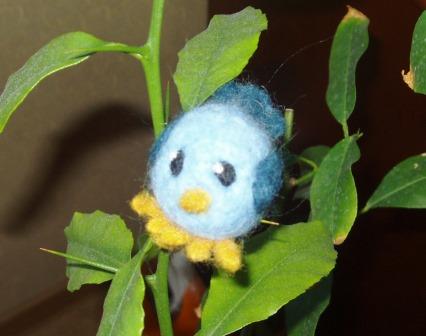 Материалы и инструменты для валяния игрушки из шерсти. Для создания птички из шерсти вам понадобятся:  
- шерсть цветная 
- щетка для валяния или любая поролоновая губка 
- иглы для валяния         - сливер ( светлая, неокрашенная и небеленая шерсть).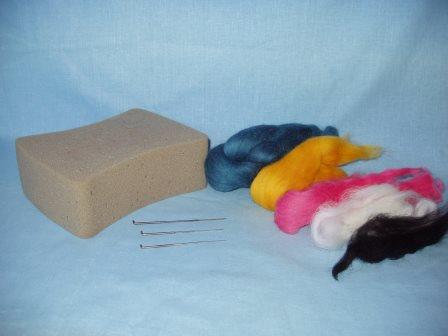 Этапы выполнения работы:Приступая к работе, определите необходимое количество кардочесанной шерсти и ее оттенки.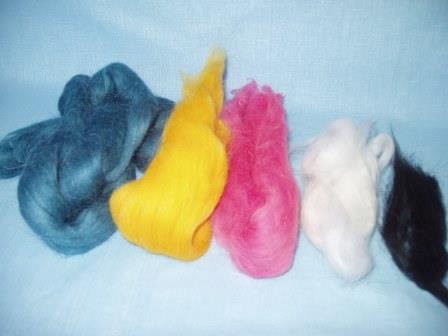 Для изготовления птички на поролоновой губке или щетке, сваляйте из сливера основу—шар. 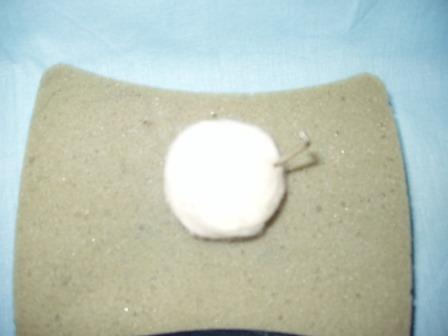 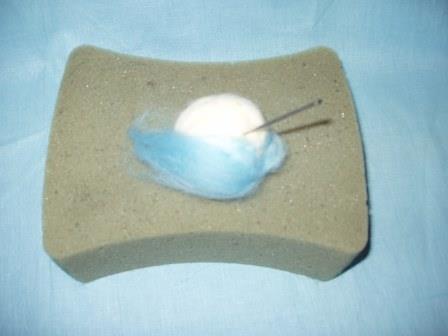  Затем к заготовке приваляйте кардочесанную шерсть фонового цвета. Для этого разложите шерсть на поролоновом коврике равномерным слоем и оберните ею заготовку и продолжайте приваливание. Валять нужно равномерно, постепенно поворачивая заготовку. Ее поверхность должна выровняться, шерсть перестанет пушиться и будет везде однородно приваляна. Слегка надавте на заготовку—если она сжалась на 1-2 см с каждой стороны, процесс валяния можно закончить. Это оптимальная плотность для валяния иглами изделия.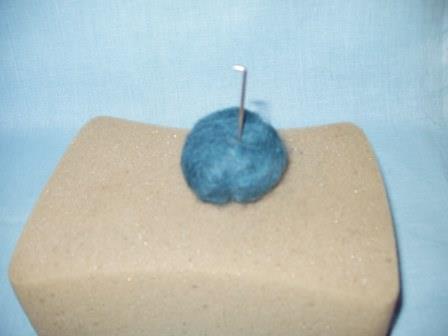 Сваляйте из шерсти контрастного цвета 2 крыла и хвостик, а затем приваляйте к заготовке-туловищу.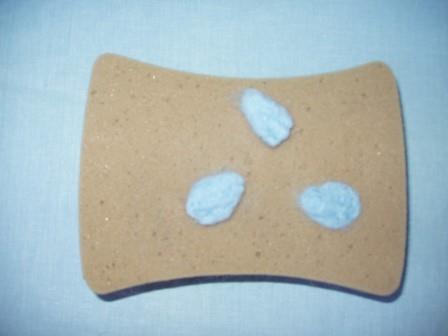 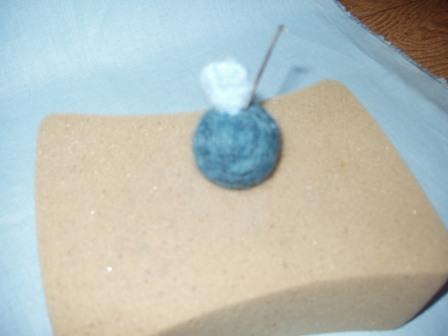 Сформируйте клювик желтого цвета (маленький конус) и приваляйте к заготовке.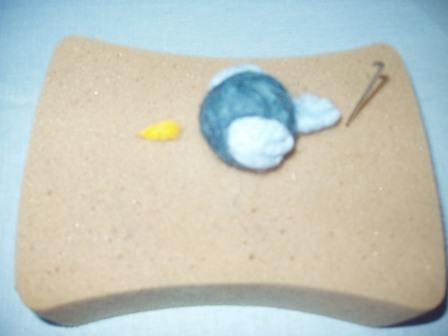 Для валяния лапок нужно сделать 4 вытянутые заготовочки как тоненькие маленькие палочки желтого цвета. Расположите их крест-накрест и сформируйте  лапки. 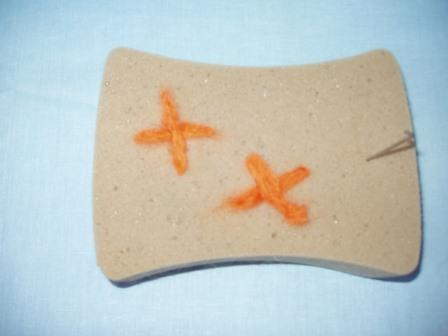 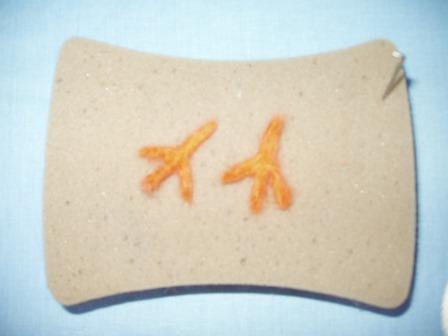 Приваляйте лапки к туловищу птички. 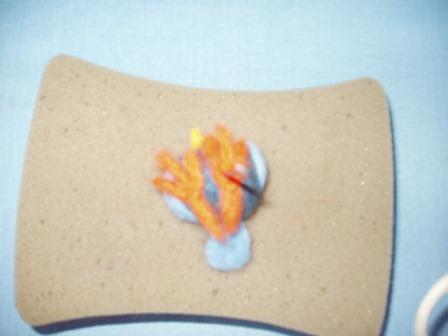 . Осталось сделать глазки из черной шерсти, можно добавить белые блики, для выразительности глазок.Можно придумать разные варианты птичек. Или сделать веселую парочку. Желаю вам творческих успехов!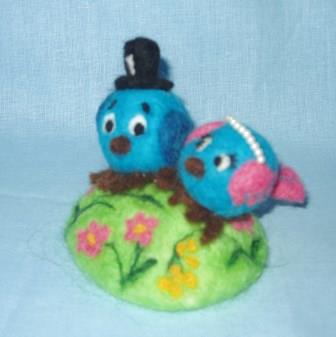 